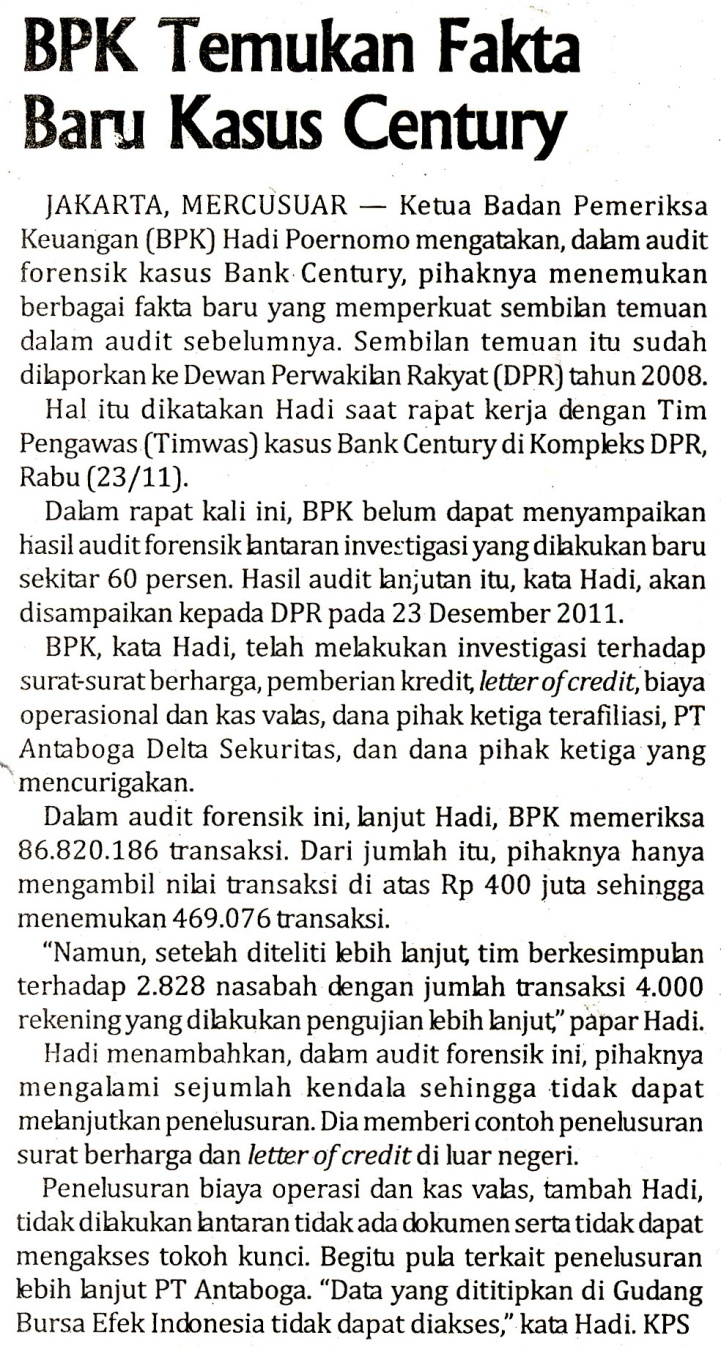 Harian:MercusuarKasubaudSulteng  IHari, tanggal:Kamis, 24 November  2011KasubaudSulteng  IKeterangan:Halaman  4  Kolom 1KasubaudSulteng  IEntitas:JakartaKasubaudSulteng  I